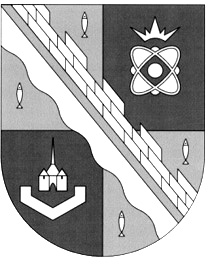 СОВЕТ ДЕПУТАТОВ МУНИЦИПАЛЬНОГО ОБРАЗОВАНИЯСОСНОВОБОРСКИЙ ГОРОДСКОЙ ОКРУГ ЛЕНИНГРАДСКОЙ ОБЛАСТИ(ТРЕТИЙ СОЗЫВ)Р Е Ш Е Н И Еот 28.02.2018 г.  № 19Рассмотрев обращение главы администрации муниципального образования Сосновоборский городской округ Ленинградской области от 6 февраля 2018 года  № 01-22-780/18-0, совет депутатов Сосновоборского городского округаР Е Ш И Л:1.  Делегировать от совета депутатов в состав «Комиссии по оценке последствий принятия решения о реконструкции, модернизации, об изменении назначения или о ликвидации объекта социальной инфраструктуры для детей, являющегося муниципальной собственностью, а также о реорганизации или ликвидации муниципальных организаций, образующих социальную инфраструктуру  для  детей»  администрации  муниципального  образования Сосновоборский городской округ Ленинградской области депутата Шишову О.Н.2. Настоящее решение вступает в силу со дня принятия.Глава Сосновоборскогогородского округа                                                                     А. В. Иванов«О делегировании представителя совета депутатов в состав «Комиссии по оценке последствий принятия решения о реконструкции, модернизации, об изменении назначения или о ликвидации объекта социальной инфраструктуры для детей, являющегося муниципальной собственностью, а также о реорганизации или ликвидации муниципальных организаций, образующих социальную инфраструктуру для детей »»